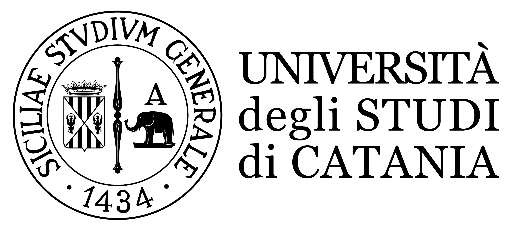 Department of General Surgery and Medical-Surgical SpecialtiesMaster’s Degree Program in Medicine and SurgeryUniversity of CataniaStudent First and Last nameTHESIS TITLESupervisor: Prof. ---Tutor: ---Academic Year ---